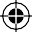 Revistas recibidas en canjeYachay. Revista de cultura, filosofía y teología, Instituto Superior de Estudios Teológicos, universidad Católica Boliviana San Pablo, Cochabamba, año 25, nº48, segundo semestre 2008, pp. 155.Contenido: I. Artículos: El año paulino, Arturo Moscoso Pacheco. El pasado de Pablo: orígenes y vida farisaica. Análisis exegético de Flp 3, 5-7, José María Jané. Pablo, de perseguidor a seguidor de Cristo. Introducción al Apóstol Pablo, Benedicyo Huanta. Pablo y las religiones de su tiempo, Alissandri Murillo Terán. San Pablo y la mujer, Miguel Manzanera. Hazme justicia, Lucas 18,3; Justificación por la fe, Romanos 1, 17. Una lectura del aporte sobre la justicia de Pablo de Tarse, Gustavo Lozada. “Cuando venga lo perfecto, desaparecerá lo parcial”. La vivencia del amor en 1 Co 13, 1-13, Bernardeth Caero Bustillos.Yachay. Revista de cultura, filosofía y teología, Instituto Superior de Estudios Teológicos, universidad Católica Boliviana San Pablo, Cochabamba, año 25, nº 47, primer semestre 2008, pp. 146.Contenido: I. Artículos: Letrados mínimos/¿ Intelectuales máximos?, Cesar Maldonado. El planteamiento del problema antológico en Heidegger, Rubén Carrasco de la Vega. Globalización y Universidad, Ramiro Salazar Antequera. Protagoras 320 c-323c: Condición humana, virtud política, democracia, Juan Araos Úzqueda. Fragmentos de diario, Wilson Quispe Vargas. Prácticas y creencias religiosas en la fiesta colonial de San Andrés, Alber Quispe Escobar. Reseña de Jan Górski, Nowy paradygmat misji. Teologia misji swietle posynodalnych adhortacji kontynentalnych Jana Pawla II, Dariusz Robert Mazurek.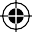 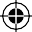 176	Lógoi. Revista de FilosofíaISSN: 1316-693XLÓGOI Revista de Filosofía Nº 17. Semestre enero-junio 2010Índice acumulado ARTÍCULOSLógoi. Revista de Filosofía ISSN: 1316-693X177LÓGOI Revista de Filosofía Nº 17. Semestre enero-junio 2010Blank, Carlos:Popper y el problema de la autonomía del pensamientosociológico, 2001.	Nº 4: 15-37Blank, Carlos:La dimensión ética del racionalismo críticode Karl Popper, 2005.	Nº 8: 49-65Biord Castillo, Horacio:Etnohistoria: ¿Respuestas para tantas preguntas? (Una reflexiónepistemológica sobre la etnohistoria), 2007.	Nº 11: 11-28Bracho, Jorge:La historia en el mundo moderno y el trasfondooccidental, 2009.	Nº 15: 111-130Camps, Victoria:Las religiones y la ética universal, 2007.	Nº 11: 29-38Cañizales, Andrés:      ¿Consolidación o erosión democrática en América Latina?, 2009.	Nº 16: 59-76	Carrera, Liduvina:Paradigma en el personaje de ficción, 2002.	Nº 5: 45-65Cabello, Ana Sofía:Modalidad pastoral del Estado en Venezuela:la educación en la constitución bolivariana, 2007.	Nº 12: 85-99Calvo Albizu, Goiz-Eder:La antigüedad clásica: los primeros pasos en el proceso deconstrucción de la anorexia, 2008.	Nº 13: 43-80Cavell, Stanley:La visión del lenguaje de Wittgenstein(Tr. Lizette Nava y Víctor J. Krebs), 1999.	Nº 2: 9-43Clemente Pustelnyk, Ivanova:“¿Qué importa quién habla?”: la experienciadesnuda del lenguaje, 2006.	Nº 10: 51-64178	Lógoi. Revista de FilosofíaISSN: 1316-693XLÓGOI Revista de Filosofía Nº 17. Semestre enero-junio 2010Chacón, José Luis:El espacio del ser, el ser del espacio: la discusión acerca del espacio y sus alcances en la fenomenología de la percepción deMaurice Merleau-Ponty, 2004.	Nº 7: 7-73Dastur, Françoise:¿Quién es el Zaratustra de Nietzsche?, 2002.	Nº 5: 67-85Dávila, Jorge:La paz de un guerrero del pensamiento, 2000.	Nº 3: 10-24Desiato, Massimo:Teoría y poder (El papel del intelectual según Foucault), 1999.	Nº 2: 45-80Desiato, Massimo:Una ética para la retórica: la “Nueva Ilustración” y los mediosde comunicación, 2004.	Nº 7: 75-116Díaz, Esther:La construcción del objeto de investigación:Edipo reciclado, 2003.	Nº 6: 27-39Di Giacomo, Mario:En torno a la plenitud del origen, 2004.	Nº 7: 117-133Di Giacomo, Mario:El Lebenswelt husserliano: entre el retiro trascendentaly el ruido y la furia del mundo, 2007.	Nº 11: 39-74Di Giacomo, Mario:La democracia deliberativa de Habermas:la Res Publica recuperada, 2009.	Nº 16: 27-58Fuenmayor, Ramsés:Educación y la reconstitución de un lenguaje madre, 2001.	Nº 4: 39-58Fauquie Wefer, Rafael:Implicaciones escépticas del fideísmo ockhamista, 2009.	Nº 16: 11-25Lógoi. Revista de Filosofía ISSN: 1316-693X179LÓGOI Revista de Filosofía Nº 17. Semestre enero-junio 2010180	Lógoi. Revista de FilosofíaISSN: 1316-693XLÓGOI Revista de Filosofía Nº 17. Semestre enero-junio 2010Jorge H., Carlos:Notas de lectura de la “Crítica de las Providencias de(l)Gobierno” de Simón Rodríguez, 2006.	Nº 9: 9-24Jove, Daniel:Aristóteles, Leibniz y la noción de entelequia, 2004.	Nº 7: 135-149Juárez, José Francisco:La formación en valores como principio rector de la calidadeducativa en las universidades, 2004.	Nº 7: 151-177Kohn, Carlos:Apuntes para una crítica a la teoría liberal de la democracia:una visión desde América Latina, 2000.	Nº3: 57-68Lahoud, Daniel:La visión de la historia en la Escuela Austriaca, 2008.	Nº 13: 81-100Lezama, José Q:      Ética, investigación y tecnología, 2003.	Nº 6: 107-121	Larrique P., Diego:La pertinencia de los clásicos en las ciencias del espíritu:la formación del canon sociológico, 2004.	Nº 7: 181-214Lo Monaco, Piero:Entre Davidson y Quine. Revisitando la noción de esquemaconceptual, 2009.	Nº 15: 55-65López Saco, Julio:Dao: unidad, vacío, totalidad: ¿una visión generadora y orgánicadel cosmos?, 2004.	Nº 7: 215-228López Garay, Hernán:Algunas reflexiones sobre las condiciones de posibilidadde la democracia en América Latina, 2003.	Nº 6: 123-150Lógoi. Revista de Filosofía ISSN: 1316-693X181LÓGOI Revista de Filosofía Nº 17. Semestre enero-junio 2010182	Lógoi. Revista de FilosofíaISSN: 1316-693XLÓGOI Revista de Filosofía Nº 17. Semestre enero-junio 2010Portuondo Pajón, Gladys L.:De la existencia a la trascendencia: Karl Jaspers o la metafísicade las cifras, 2006.	Nº 10: 75-102Pérez Hernáiz, Hugo:Espacio, cuerpo y conocimiento. Sociología del espacio deproducción del conocimiento, 2002.	Nº 5: 87-100Pinardi Gallinato, Sandra E.:Una hermenéutica del cuerpo, 2006.	N. 9: 75-112Pinardi Gallinato, Sandra E.:Notas acerca de la violencia, 2007.	N. 12: 67-84Ramos Queiroz, Daniel:La búsqueda compulsiva del significado y el riesgo de proyección:paranoia y psicoanálisis, 2003.	Nº 6: 151-172Reyes, Oscar:La esperanza social post-metafísica enRichard Rorty, 2000.	Nº 3: 111-129Rivas, Carlos:Lo dionisíaco y lo apolíneo como elementos configuradores de lohumano (Una lectura de El nacimiento de la tragedia deNietzsche), 2000.	Nº 3: 131-157Rivas, Carlos:Un marco discursivo (psicoanalítico) para comprender larealidad política venezolana contemporánea, 2003.	Nº 6: 173-195Rosales Sánchez, Juan:Sociedad y poder político en Simón Rodríguez, 2006.	N° 9: 25-51Rosales Sánchez, Juan:Ante la perplejidad o ¿cómo explicar la implicaciónmaterial?, 2009.	N° 16: 77-88Lógoi. Revista de Filosofía ISSN: 1316-693X183LÓGOI Revista de Filosofía Nº 17. Semestre enero-junio 2010Sarmiento, Gustavo:Fuerza activa y relaciones entre substancias en los Gedanken vonder wahren Schätzung der lebendingen Kräfte de Kant, 1998.	Nº 1: 57-103Sarmiento, Gustavo:Acerca de las teorías del siglo XVII sobre la génesis del mundo y las críticas delnewtoniano John Keill a la filosofíacartesiana y al materialismo mecanicista, 2007.	Nº 13: 9-25Seoane C., Javier B.:H. Marcuse: en búsqueda del sujeto perdido, 1998.	Nº 1: 73-103Seoane C., Javier B.:Mitología, razón moderna, polimitismo y teoría crítica mínima, 2002.  Nº 5: 101-132Straka, Tomás:De la libertad cristiana a la libertad ilustrada. Notas para unahistoria de la ética en Venezuela (1753-1839), 2002.	Nº 5: 133-183Tepedino, Nelson:La ética dialógica de Jürgen Habermas (paradoja de una idea deracionalidad), 1998.	Nº 1: 105-122Urriola, Pedro Pablo:Algunas consideraciones sobre el materialismo eliminativo, 1998.	Nº 1: 123-145Vallota, Alfredo:Dos posibles fuentes del genio maligno, 2004.	Nº 7: 229-250Vallota, Alfredo:La noción de causa sui en Descartes, 2007.	Nº 12: 9-35Vilain, Roger:De Michel Foucault a Deborah Tanne: la cultura comoinstitución, 2007.	Nº 11: 121-132Zarama Rincón, Rosa Isabel:Valores occidentales en torno a la muerte en diálogos socráticosy en testamentos coloniales, 2006.	Nº 10: 103-122184	Lógoi. Revista de FilosofíaISSN: 1316-693XLÓGOI Revista de Filosofía Nº 17. Semestre enero-junio 2010Zerpa, Levis:¿Son posibles las divergencias genuinas en lógica?, 2001.	Nº 4: 59-80COMUNICACIONESAstorga, Omar:Repensando el nexo entre ética y política, 2001.	Nº 4: 129-142Briceño Guerrero, José M.:Conferencia inaugural del Primer Congreso Internacional sobrePensamiento Europeo Latinoamericano, 2001.	Nº 4: 83-89Camacho Molina, Jhozman, s.j.:Conferencia-discusión: células-madre: ¿peor el remedio que laenfermedad?, 2006.	Nº 10: 123-128Cuillerai, Marie:¿Podemos confiar?: confianza dada y confianzaproducida, 2001.	Nº 4: 119-128Dávila, Jorge:En el camino del pensamiento, 2001.	Nº 4: 91-98Dávila, Luis Ricardo:La escritura de la modernidad: Gramática (y) políticaen Andrés Bello, 2001.	Nº 4: 193-229Da Silva, José Luis:Eventos de la Escuela de Filosofía UCAB. Añoacadémico 2004-2005, 2005.	Nº 8: 123-127Delgado-Flores, Carlos:Carta abierta al gremio periodístico, 2007.	Nº 11: 133-140De los Reyes, David:Deslinde y unión de dos orillas. Una aproximaciónfilosófica, 2001.	Nº 4: 107-118Desiato, Massimo.:Hermenéutica, posmodernidad, violencia, 2000.	Nº 3: 159-175Lógoi. Revista de Filosofía ISSN: 1316-693X185LÓGOI Revista de Filosofía Nº 17. Semestre enero-junio 2010Fernandez-Bollo, Edouard:Eugenio Espejo: ilustración y visión del indio, 2001.	Nº 4: 153-183Florián, Víctor:Las bases filosóficas del pensamiento político deMiguel Antonio Caro, 2001.	Nº 4: 185-191Gauna P., Aníbal:Escenario del poder: de Adorno a Foucault, 2004.	Nº 7: 251-267García Castro, Antonia:La memoria: dilema político, apuesta para el pensamiento delo político, 2001.	Nº 4: 143-152Juárez Pérez, José Francisco:Educación en valores en el nuevo siglo: democracia,ciudadanía y derechos humanos, 2009.	Nº 16: 103-120Krebs, Víctor:Más acá de la verdad, o: hacia la visión deaspectos, 2009.	Nº 15: 143-152Heymann, Ezra:Ética y estética: una enemistad declarada y una amistadsecreta, 2001.	Nº 4: 99-105Mayz Vallenilla, Ernesto:Hombre, comunidad y humanismo, 1998.	Nº 1: 147-161Moreno Molina, Agustín:¿Es la fe enemiga de la ciencia?, 2009.	Nº 16: 121-130Reyes, Oscar:Bolivarianismo, latinoamericanismo ytercermundismo, 2002.	Nº 5: 187-209Reyes, Oscar:Tablones y plumas de agua, 2004.	Nº 7: 269-290186	Lógoi. Revista de FilosofíaISSN: 1316-693XLÓGOI Revista de Filosofía Nº 17. Semestre enero-junio 2010Rivas, Carlos:Un camino para filosofar en psicología: contribuciones de la Antropología Filosóficaa la Meta-Psicología, 2000.	Nº 3: 177-186Rivas, Carlos:Diversidad sexual y filosofía políticaen Venezuela, 2003.	Nº 6: 197-206Rodríguez Campos, William:El fundamento filosófico-antropológico de losDerechos Humanos, 2009.	Nº 15: 131-141Scarcia Bilbao, Leire:El origen de la sociedad según David Hume y JeanJeaques Rousseau, 2007.	Nº 12: 119-130Seoane C., Javier B.:Desintegración social y desafíos ético-políticos para laVenezuela del por-hacer, 1999.	Nº 2: 151-172Serrano Álvarez, Arturo:El Filebo y The Matrix. Una Apología de los placeres falsos,2006.	N° 9: 113-120Sologuren, Jaime:Nihilismo y transvaloración, 2002.	Nº 5: 211-227Tepedino, Nelson:¿Qué hacemos al leer Filosofía?, 1999.	Nº 2: 173-182Verde, Miguel Ángel:Nationalism in times of Globalization: a Study of the Dynamics of “Globalism”, 2008.	Nº 13: 101-120Zafrani, Haim:Lugares de sabiduría judeo-musulmana, 2001.	Nº 4: 231-240Lógoi. Revista de Filosofía ISSN: 1316-693X187LÓGOI Revista de Filosofía Nº 17. Semestre enero-junio 2010DISCUSIONESBaceta, Jesús:El argumento ontológico de Borges, 2009.	Nº 16: 147-151Baez, Johnder:Consecuencia lógica y lenguajes de orden superior, 2009.	Nº 16: 139-146Billi, Noelia:El re-trazo de la política. Una pespectivadel Gorgias platónico, 2009.	Nº 15: 153-174Barrera Morales, Marcos Fidel:El poder de la ética o la ética del poder.Reflexiones en torno a la ética y el poder, 2007.	Nº 11: 141-149Hernáez, Jesús:La renta básica: una presentación en sociedad, 2007.	Nº 4: 131-139Hernáez, Jesús:Un poco de Lógica y un poco de Ética, 2009.	Nº 16: 153-159Herrera Aldana, Mario A.El hombre como ser histórico. Del “modo de ser histórico” al“ser histórico” en el pensamiento de Mario Sambarino, 2006.	N° 9: 131-137Morado, Raymundo:Dos retos para la Lógica, 2009.	Nº 16: 161-166Rodríguez Barroso, Juan Antonio:El planteamiento moral y ético en “La Filosofía del Derecho”de Hegel, 2008.	Nº 13: 121-137Silva Amorin, Valdson Dos Remedios, s.j.La posibilidad de criterios universales en la ética discursivaen Jürgen Habermas, 2006.	N° 10: 135-143Yoris-Villasana, Corina:Comentario a Dos retos para la lógica de RaymundoMorado, 2009.	Nº 16: 167-171188	Lógoi. Revista de FilosofíaISSN: 1316-693XLÓGOI Revista de Filosofía Nº 17. Semestre enero-junio 2010Yoris-Villasana, Corina:Suposiciones y condicionales en La lógica deArgumentos Reales de Alec Fisher, 2009.	Nº 16: 131-138NOTASHannot, Thamara:A propósito de imposturas intelectuales: deSokal y Bricmont, 2000.	Nº 3: 187-196Orellana Benado, Miguel:Identidad, filosofía y tradiciones, 2002.	Nº 5: 229-248Seoane Pinilla, Julio:Cuatro consideraciones a tener en cuentaacerca del autismo, 1999.	Nº 2: 183-188Lógoi. Revista de Filosofía ISSN: 1316-693X189